COLEGIO EMILIA RIQUELMEGUIA DE APRENDIZAJE EN CASAACTIVIDAD VIRTUAL SEMANA DEL 06 AL 10 DE JULIO COLEGIO EMILIA RIQUELMEGUIA DE APRENDIZAJE EN CASAACTIVIDAD VIRTUAL SEMANA DEL 06 AL 10 DE JULIO COLEGIO EMILIA RIQUELMEGUIA DE APRENDIZAJE EN CASAACTIVIDAD VIRTUAL SEMANA DEL 06 AL 10 DE JULIO 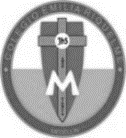 Asignatura: Lengua CastellanaGrado:   5°Docente: Estefanía LondoñoDocente: Estefanía LondoñoLunes, 06 de julio del 2020   Agenda virtual: Oración y saludo (Clase virtual 09:30 am por ZOOM)                          Texto informativo: La noticia. Escribe en tu cuaderno que son las noticias, las partes que tiene y las preguntas a la cuales debemos responder. 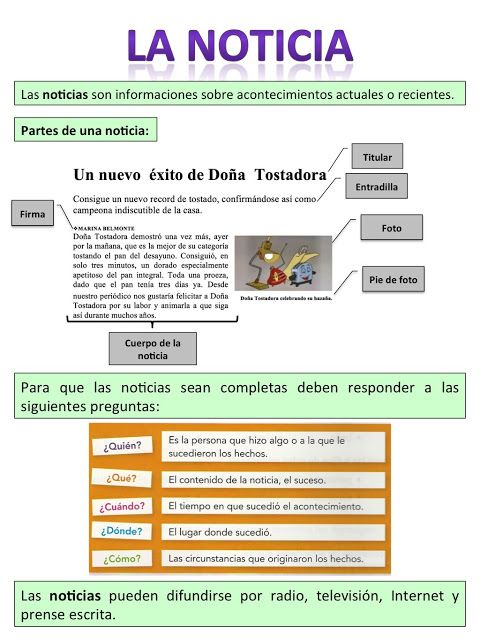 Martes, 07 de junio del 2020   Agenda virtual: Oración y saludo especial. (Clase virtual 09:30 am por ZOOM)                          Creación de noticia.Antes de iniciar la clase observaremos el siguiente video:   https://youtu.be/-kziw5-oyyQACTIVIDADCon el aprendizaje y explicaciones obtenidas en la clase anterior crearemos una noticia sobre la situación que estamos viviendo en Colombia actualmente por la pandemia. 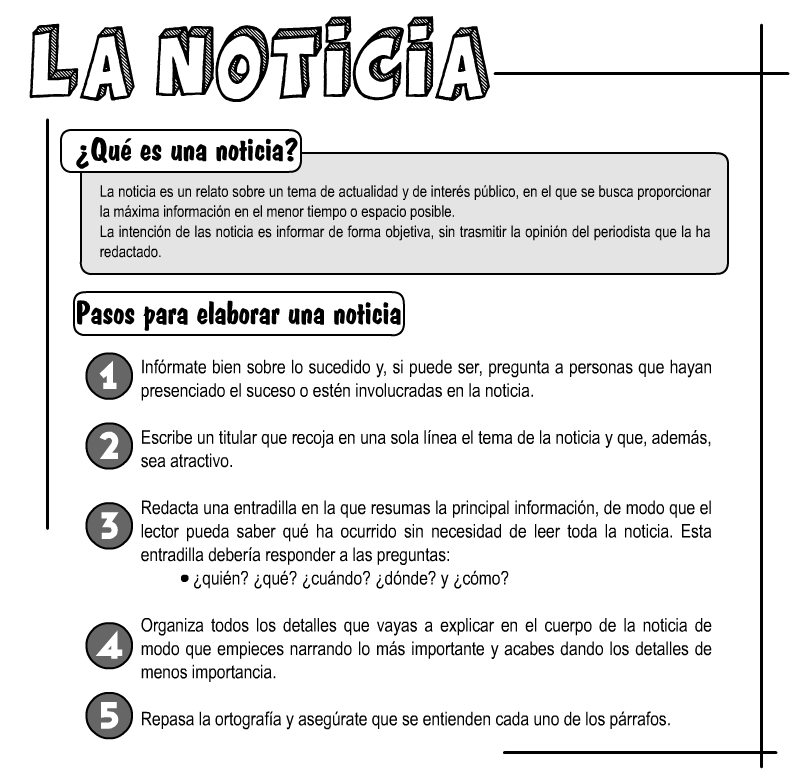 Jueves, 09 de julio del 2020 Agenda virtual: Consulta. Actividad: Consulta cuales son las reglas ortográficas de la j y escribe ejemplos de cada una ( Mínimo 3).Viernes, 10 de julio del 2020 Agenda virtual: Mitos y leyendas (Clase virtual 09:30 am por ZOOM)                           Trabajo en el libro pág. 16 y 17. 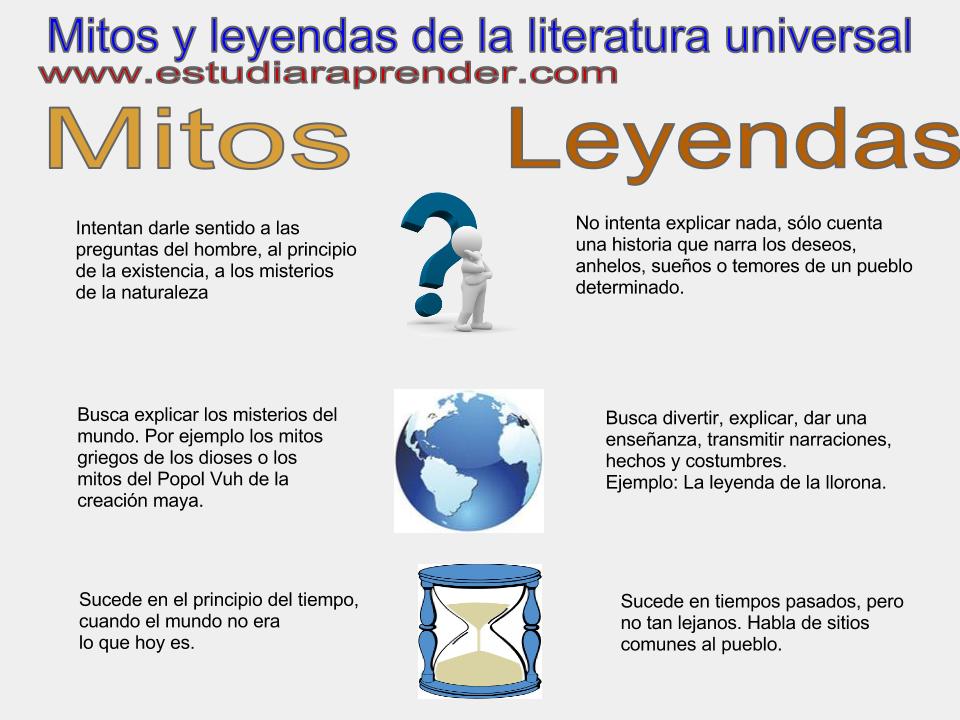 Actividad: Inventa un mito o una leyenda acerca de un tema que llame tu atención o solo quieras explicar. OJO que sea corto y es inventado creativamente. Nota: Recuerden enviarme la evidencia día a día a mi correo. Lunes, 06 de julio del 2020   Agenda virtual: Oración y saludo (Clase virtual 09:30 am por ZOOM)                          Texto informativo: La noticia. Escribe en tu cuaderno que son las noticias, las partes que tiene y las preguntas a la cuales debemos responder. Martes, 07 de junio del 2020   Agenda virtual: Oración y saludo especial. (Clase virtual 09:30 am por ZOOM)                          Creación de noticia.Antes de iniciar la clase observaremos el siguiente video:   https://youtu.be/-kziw5-oyyQACTIVIDADCon el aprendizaje y explicaciones obtenidas en la clase anterior crearemos una noticia sobre la situación que estamos viviendo en Colombia actualmente por la pandemia. Jueves, 09 de julio del 2020 Agenda virtual: Consulta. Actividad: Consulta cuales son las reglas ortográficas de la j y escribe ejemplos de cada una ( Mínimo 3).Viernes, 10 de julio del 2020 Agenda virtual: Mitos y leyendas (Clase virtual 09:30 am por ZOOM)                           Trabajo en el libro pág. 16 y 17. Actividad: Inventa un mito o una leyenda acerca de un tema que llame tu atención o solo quieras explicar. OJO que sea corto y es inventado creativamente. Nota: Recuerden enviarme la evidencia día a día a mi correo. Lunes, 06 de julio del 2020   Agenda virtual: Oración y saludo (Clase virtual 09:30 am por ZOOM)                          Texto informativo: La noticia. Escribe en tu cuaderno que son las noticias, las partes que tiene y las preguntas a la cuales debemos responder. Martes, 07 de junio del 2020   Agenda virtual: Oración y saludo especial. (Clase virtual 09:30 am por ZOOM)                          Creación de noticia.Antes de iniciar la clase observaremos el siguiente video:   https://youtu.be/-kziw5-oyyQACTIVIDADCon el aprendizaje y explicaciones obtenidas en la clase anterior crearemos una noticia sobre la situación que estamos viviendo en Colombia actualmente por la pandemia. Jueves, 09 de julio del 2020 Agenda virtual: Consulta. Actividad: Consulta cuales son las reglas ortográficas de la j y escribe ejemplos de cada una ( Mínimo 3).Viernes, 10 de julio del 2020 Agenda virtual: Mitos y leyendas (Clase virtual 09:30 am por ZOOM)                           Trabajo en el libro pág. 16 y 17. Actividad: Inventa un mito o una leyenda acerca de un tema que llame tu atención o solo quieras explicar. OJO que sea corto y es inventado creativamente. Nota: Recuerden enviarme la evidencia día a día a mi correo. Lunes, 06 de julio del 2020   Agenda virtual: Oración y saludo (Clase virtual 09:30 am por ZOOM)                          Texto informativo: La noticia. Escribe en tu cuaderno que son las noticias, las partes que tiene y las preguntas a la cuales debemos responder. Martes, 07 de junio del 2020   Agenda virtual: Oración y saludo especial. (Clase virtual 09:30 am por ZOOM)                          Creación de noticia.Antes de iniciar la clase observaremos el siguiente video:   https://youtu.be/-kziw5-oyyQACTIVIDADCon el aprendizaje y explicaciones obtenidas en la clase anterior crearemos una noticia sobre la situación que estamos viviendo en Colombia actualmente por la pandemia. Jueves, 09 de julio del 2020 Agenda virtual: Consulta. Actividad: Consulta cuales son las reglas ortográficas de la j y escribe ejemplos de cada una ( Mínimo 3).Viernes, 10 de julio del 2020 Agenda virtual: Mitos y leyendas (Clase virtual 09:30 am por ZOOM)                           Trabajo en el libro pág. 16 y 17. Actividad: Inventa un mito o una leyenda acerca de un tema que llame tu atención o solo quieras explicar. OJO que sea corto y es inventado creativamente. Nota: Recuerden enviarme la evidencia día a día a mi correo. 